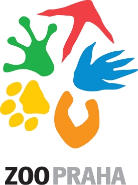 ZOOLOGICKÁ ZAHRADA HL. M. PRAHY  •  U TROJSKÉHO ZÁMKU 120/3  •  171 00 PRAHA 7IČO: 00064459, DIČ: CZ00064459e-mail: zoopraha@zoopraha.cz, HTTP:/www.zoopraha.cz	Objednávka č. Kopii objednávky přikládejte k faktuře	Za objednavatele:	………………………………………………..Objednávka je ze strany objednavatele závaznáDodavatel: Dodavatel: Dodavatel: IČO: DIČ: Objednávka ze dne:Objednávka ze dne:jjjjjjjjDodávka do dne:Dodávka do dne:Způsob platby:Způsob platby:převodemObjednavatel:Objednavatel:Zoologická zahrada hl. m. PrahyU Trojského zámku 120/3171 00  Praha 7IČO:00064459DIČ:CZ 00064459Banka:PPF Bankač. účtu:2000980001/6000